Mathematics Instructional Design, Delivery and Assessment K-2ISBE Foundational ServicesMath Talks:What are some components of a Math Talk?How do you do a Math Talk?Illinois Teach and Talkwww.ilteachandtalk.org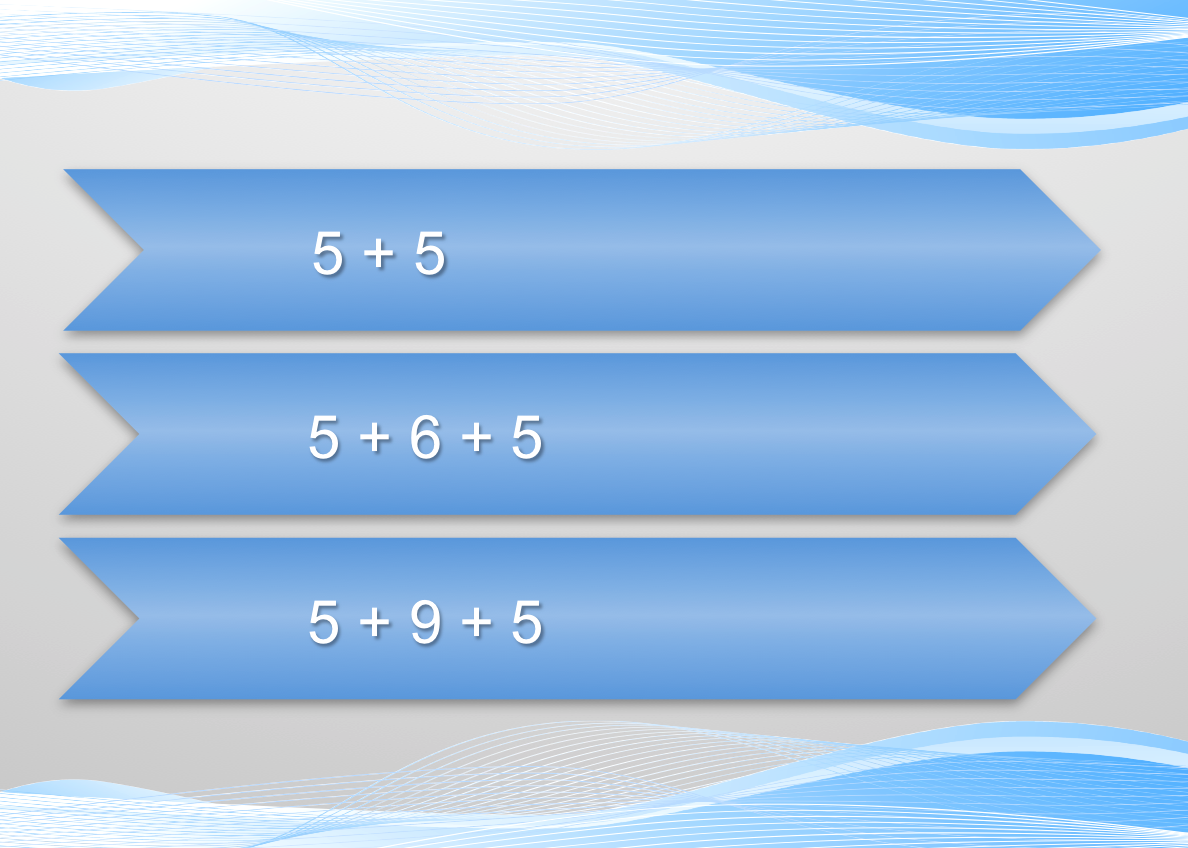 Take some time to review and then choose a standard and a PowerPoint slideshowPick someone at your table’s to do.  Resources:PARCC Partnership Resource Center – prc.parcconline.org (Code IL1818)Jo Boaler video - https://www.youtube.com/watch?v=3icoSeGqQtY Grade 5 Re-engagement Lesson http://www.insidemathematics.org/classroom-videos/formative-re-engaging-lessons/5th-grade-math-interpreting-fractions/lesson-part-1 Kindergarten Number Talk: https://www.teachingchannel.org/videos/visualizing-number-combinationsImplementation Guides http://www.ilclassroomsinaction.org/implementation-guides-for-math.html Number Talks – Helping Children Build Mental Math and Computation Strategies (K-5), by Sherry ParrishMaking Number Talks Matter – Developing Mathematical Practices and Deepening Understanding, Grades 4-10, by Cathy Humphreys & Ruth ParkerPlanning a Number Talk – Adapted from Appendix A Making Math Talks MatterBy Cathy Humphreys & Ruth ParkerNumber Talks:						 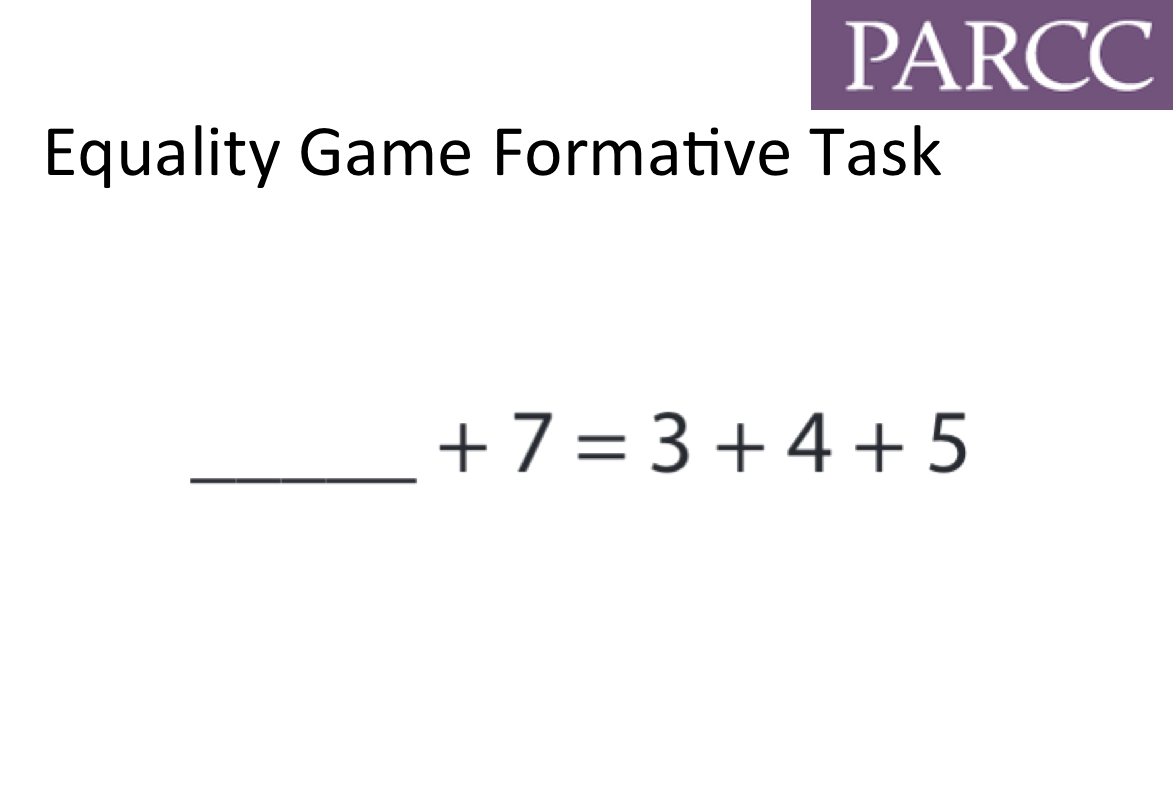 Create your own Math Talk Based on a PARCC Problem and an upcoming lesson in your class. Share with a partnerMake sure all components are present.Think about, reflect or practice how you will facilitate this problem. 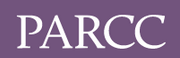 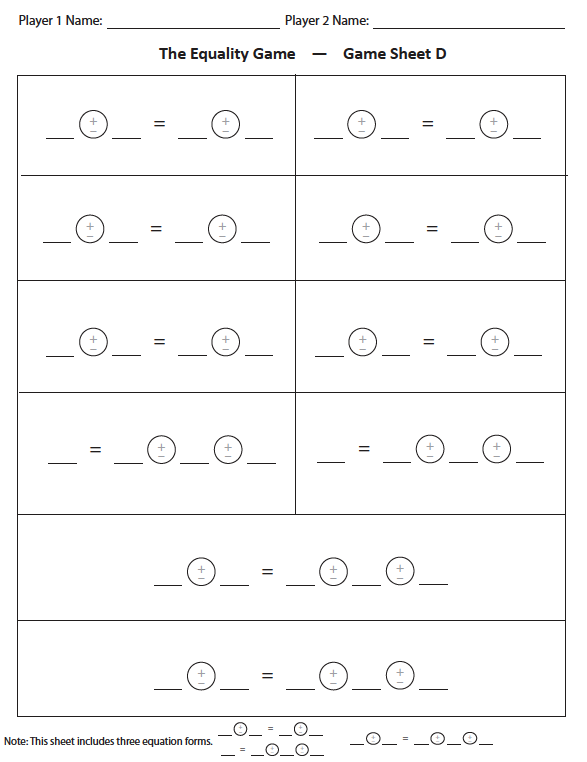 Anticipate different strategiesRecording methodsQuestions for studentsReflections